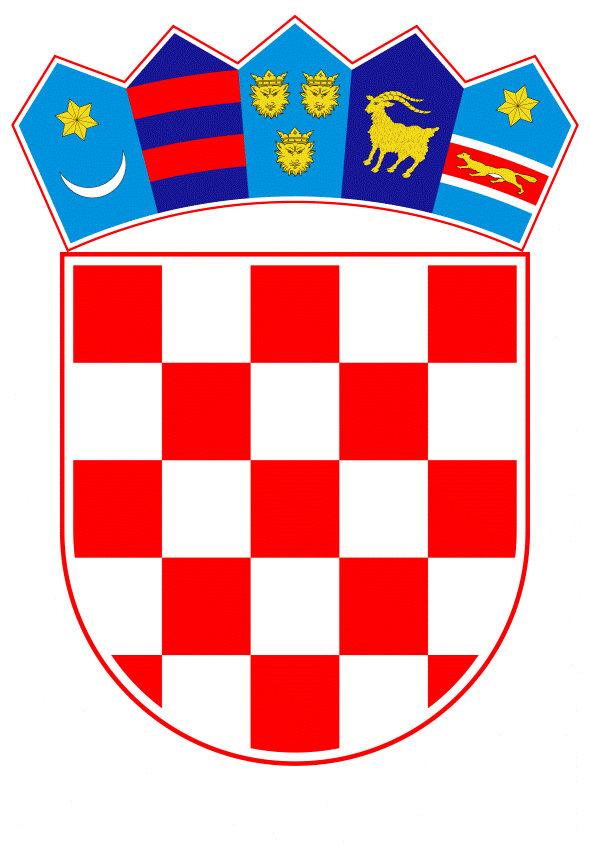 VLADA REPUBLIKE HRVATSKEZagreb, 26. kolovoza 2021.______________________________________________________________________________________________________________________________________________________________________________________________________________________________PRIJEDLOG Na temelju članka 39. stavka 2. Zakona o poljoprivredi ("Narodne novine", br. 118/18, 42/20, 127/20. – Odluka Ustavnog suda Republike Hrvatske i 52/21), Vlada Republike Hrvatske je na sjednici održanoj ________________ donijelaODLUKUo donošenju Programa potpore za unaprjeđenje uzgoja izvornih pasmina peradi za razdoblje 2021. – 2023. godineI.Donosi se Program potpore za unaprjeđenje uzgoja izvornih pasmina peradi za razdoblje 2021. – 2023. godine (u daljnjem tekstu: Program), u tekstu koji je Vladi Republike Hrvatske dostavilo Ministarstvo poljoprivrede aktom, KLASA: 011-02/20-01/14, URBROJ: 525-14/0869-21-12, od  20. srpnja 2021.  II.Financijska sredstva za provedbu Programa iz točke I. ove Odluke u iznosu od 500.000,00 kn za svaku godinu provedbe osigurana su u Državnom proračunu Republike Hrvatske za 2021. godinu i projekcijama za 2022. i 2023. godinu unutar financijskog plana Ministarstva poljoprivrede, na stavci A820069 "Program unaprjeđenja uzgoja hrvatskih izvornih pasmina peradi".III.Zadužuje se Ministarstvo poljoprivrede da o donošenju ove Odluke izvijesti Agenciju za plaćanja u poljoprivredi, ribarstvu i ruralnom razvoju.IV.Zadužuje se Ministarstvo poljoprivrede da na svojim mrežnim stranicama objavi Program iz točke I. ove Odluke.V.Ova Odluka stupa na snagu danom donošenja.       PREDSJEDNIK       Andrej Plenković OBRAZLOŽENJEProgram potpore za unaprjeđenje uzgoja izvornih pasmina peradi za razdoblje 2021. – 2023. godine izrađen je na temelju članka 39. stavka 2. Zakona o poljoprivredi ("Narodne novine", br. 118/18, 42/20, 127/20. – Odluka Ustavnog suda Republike Hrvatske i 52/21). Uzgoj izvornih pasmina domaćih životinja, među kojima i izvornih pasmina peradi od iznimnog je značaja za Republiku Hrvatsku. Temelj uzgoja je kontinuirana provedba uzgojno-selekcijskog rada koja kao rezultat ima stvaranje novih generacija životinja poboljšanih proizvodnih osobina. Izvorne pasmine uz tradicijsku i proizvodnu vrijednost, značajne su i sa stajališta očuvanja genotipova životinja koje su izrazito prilagođene promjenjivim okolišnim uvjetima. Sudjelovanjem u provedbi uzgojnih programa, ulaganjem dodatnog utroška vremena i rada, uzgajivači izravno utječu na uspješnost njegove provedbe, odnosno postizanje zadanih ciljeva i očuvanje populacija izvornih pasmina peradi.Uvođenjem potpore za unaprjeđenje uzgoja izvornih pasmina peradi temeljem Programa potpore za unaprjeđenje proizvodnog potencijala u sektoru mesnog govedarstva u sustavu krava-tele, unaprjeđenje uzgoja ovaca, koza te izvornih pasmina peradi za razdoblje od 2018. do 2020. godine postignut je porast broja uzgojno valjanih kljunova, što je preduvjet za kvalitetnu selekciju pri provedbi uzgojnog programa i očuvanje pasmina.Cilj Programa je unaprjeđenje provedbe uzgojnih programa izvornih pasmina peradi, povećanje broja uzgojno valjanih kljunova, poboljšavanje bitnih proizvodnih svojstava, poticanje gospodarske konkurentnosti uzgoja izvornih pasmina peradi te poboljšanje statusa poljoprivrednika u vrijednosnom lancu.Očekivani rezultat Programa je povećanje broja uzgojno valjanih kljunova, poboljšanje proizvodnih rezultata životinja što u konačnici rezultira većim prihodima i većom dobiti u proizvodnji.Financijska sredstva za provedbu Programa za 2021. godinu Ministarstvo poljoprivrede je osiguralo u Državnom proračunu Republike Hrvatske za 2021. godinu i projekcijama za 2022. i 2023. godinu u iznosu od 500.000,00 kn godišnje, s razdjela 060 Ministarstva poljoprivrede, na stavci A820069 "Program unaprjeđenja uzgoja hrvatskih izvornih pasmina peradi".  Predlagatelj:Ministarstvo poljoprivrede Predmet:Prijedlog odluke o donošenju Programa potpore za unaprjeđenje uzgoja izvornih pasmina peradi za razdoblje 2021. – 2023. godine